Abzweigreduzierungstück mit Rollringdichtung 45° ABS 160-150Verpackungseinheit: 1 StückSortiment: K
Artikelnummer: 0055.0431Hersteller: MAICO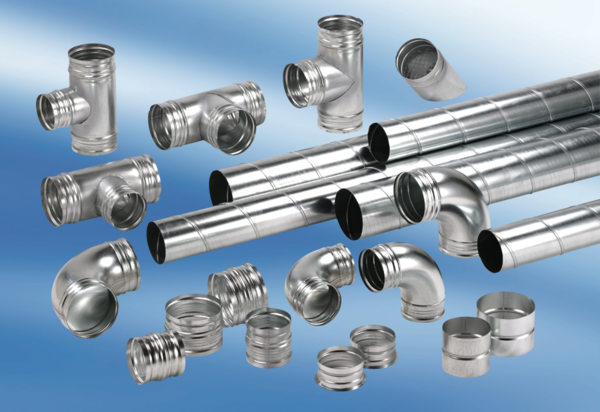 